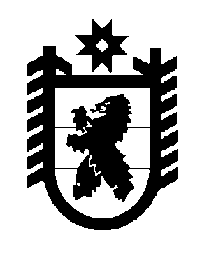 Российская Федерация Республика Карелия    ПРАВИТЕЛЬСТВО РЕСПУБЛИКИ КАРЕЛИЯРАСПОРЯЖЕНИЕот  1 июня 2016 года № 407р-Пг. Петрозаводск Рассмотрев предложение Государственного комитета Республики Карелия по управлению государственным имуществом и организации закупок, учитывая решение Совета Сортавальского муниципального района от  29 октября 2015 года № 159 «О приеме в муниципальную собственность объектов государственной собственности РК», в соответствии с Законом Республики Карелия от 2 октября 1995 года  № 78-ЗРК «О порядке передачи объектов государственной собственности Республики Карелия в муниципальную собственность» передать в муниципальную собственность Сортавальского муниципального района от государственного казенного учреждения Республики Карелия «Республиканский центр по государственной охране объектов культурного наследия» книгу «Великая Отечественная война в Карелии: памятники и памятные места» в количестве 20 экземпляров общей стоимостью 7960 рублей.           ГлаваРеспублики  Карелия                                                              А.П. Худилайнен